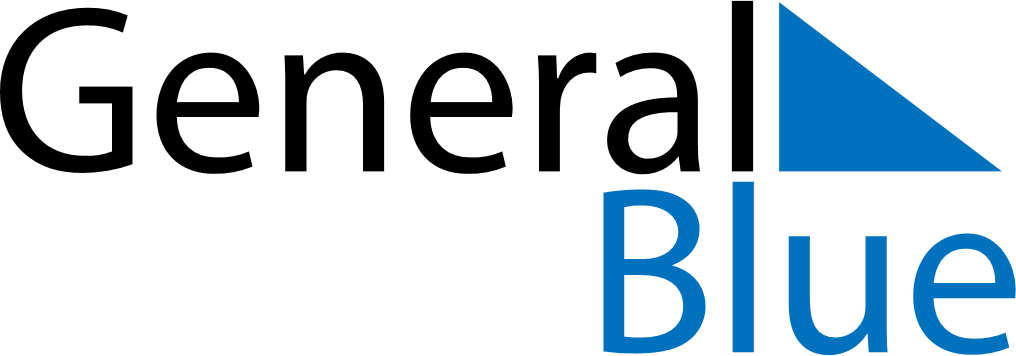 2027 – Q1Paraguay  2027 – Q1Paraguay  2027 – Q1Paraguay  2027 – Q1Paraguay  2027 – Q1Paraguay  JanuaryJanuaryJanuaryJanuaryJanuaryJanuaryJanuarySUNMONTUEWEDTHUFRISAT12345678910111213141516171819202122232425262728293031FebruaryFebruaryFebruaryFebruaryFebruaryFebruaryFebruarySUNMONTUEWEDTHUFRISAT12345678910111213141516171819202122232425262728MarchMarchMarchMarchMarchMarchMarchSUNMONTUEWEDTHUFRISAT12345678910111213141516171819202122232425262728293031Jan 1: New Year’s DayMar 1: Heroes’ DayMar 25: Maundy ThursdayMar 26: Good Friday